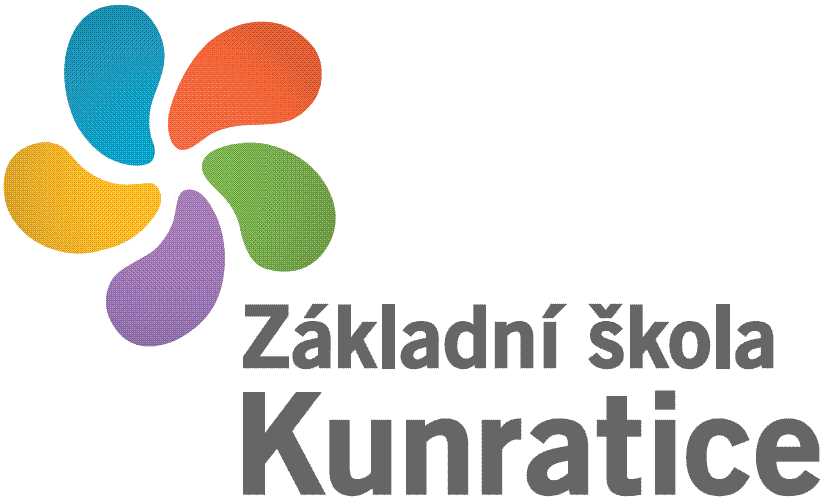 Evidenční údaje ZŠ:Č.j.: ŽÁDOST O PŘIJETÍ DÍTĚTE K ZÁKLADNÍMU VZDĚLÁNÍ 
pro školní rok 2024/2025(podle § 36 školského zákona v souladu s § 45 správního řádu)Zákonní zástupci dítěte žádají ředitele školy Mgr. Ing. Víta Berana o přijetí dítěte k plnění povinné školní docházky do Základní školy Kunratice, Předškolní 420, Praha 4 Kunratice.ZákonnÍ zástupcI dítěte (matka nebo otec dle rodného listu nebo zákonný zástupce rozhodnutí soudu) Příjmení, jméno, titul: ……………………………………………………………………………………………Datum narození: …………………………………………………………………………………………………Místo trvalého pobytu: …………………………………………………………………………………………..Adresa pro doručování písemností (není-li shodná s místem trvalého pobytu):………………………………………………………………………………………………………………………Ověření: druh dokladu / identifikační údaj dokladu:Příjmení, jméno, titul: ……………………………………………………………………………………………Datum narození: …………………………………………………………………………………………………Místo trvalého pobytu: …………………………………………………………………………………………..Adresa pro doručování písemností (není-li shodná s místem trvalého pobytu):………………………………………………………………………………………………………………………Ověření: druh dokladu / identifikační údaj dokladu:ŽÁDAJÍ O PŘIJETÍ DÍTĚTE do … . ročníku s nástupem od .. . .. . ….Příjmení, jméno, titul: ……………………………………………………………………………………………Rodné číslo: …………………………………………………………………………………………………Místo trvalého pobytu: …………………………………………………………………………………………..Adresa pro doručování písemností (není-li shodná s místem trvalého pobytu):………………………………………………………………………………………………………………………Ověření: druh dokladu / identifikační údaj dokladu (v případě nedoložení, bude údaj ověřen školou na Úřadu M Č Praha Kunratice):Rodiče se dohodli, že v záležitosti školní docházky dítěte bude - budou dále jednat (zákonný zástupce / zákonní zástupci)--vždy uveďte celé jméno a příjmení: …………………………………………………………………………………………………Podpisem stvrzuji správnost údajů a prohlašuji, že žádost o přijetí k základnímu vzdělávání byla projednána oběma zákonnými zástupci, kteří vyslovují svůj souhlas se školní docházkou do ZŠ Kunratice a podepisují tuto žádost.V Praze, dne:							………..	……………………………………………									podpis zákonného zástupce dítěte *)*) Žádost podepisují zákonní zástupci při předání žádosti ve škole nebo jejich podpis je úředně ověřený.